Методика оценки состояния защитных сооружений ГО,представляемых на Смотр-конкурс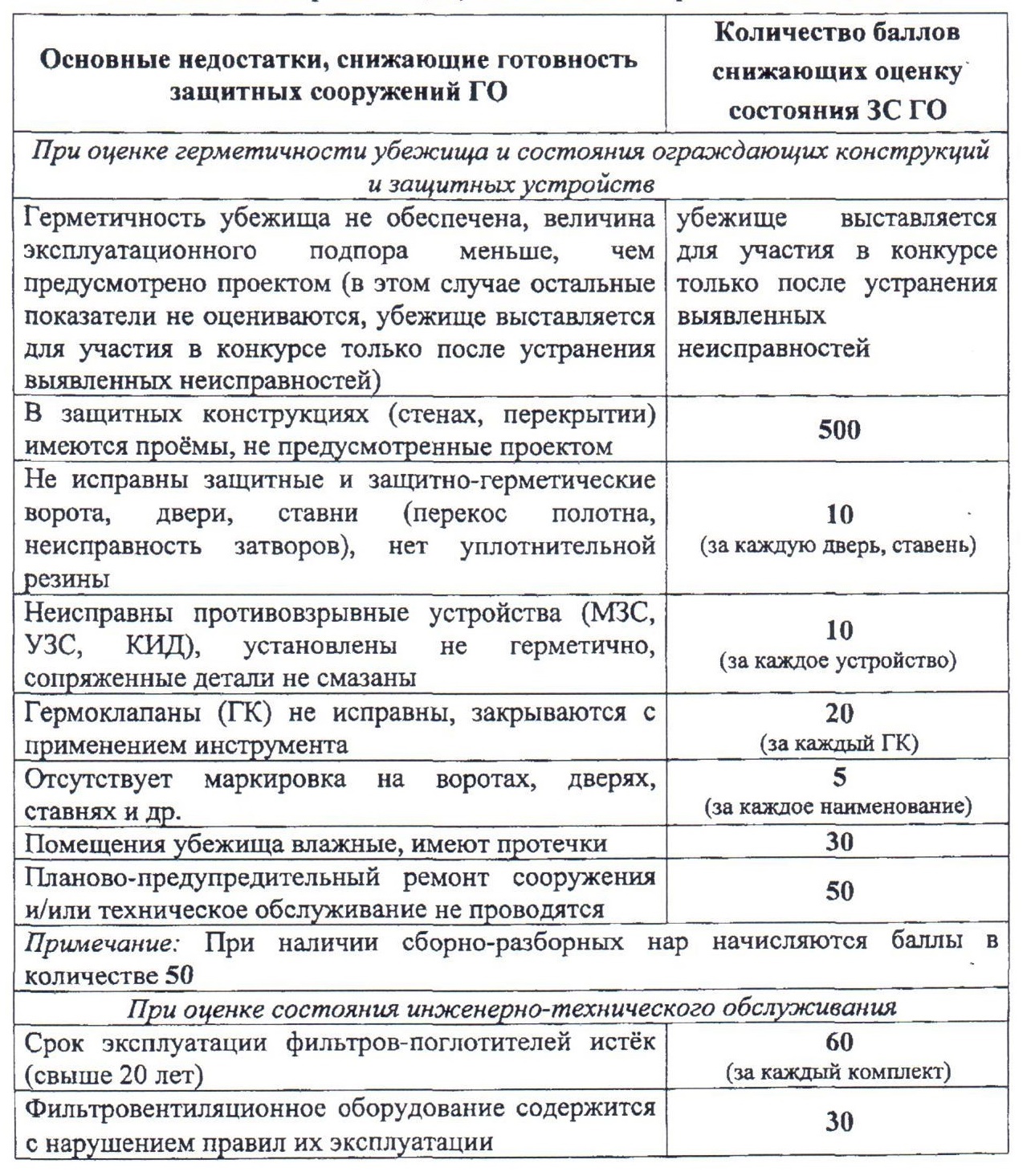 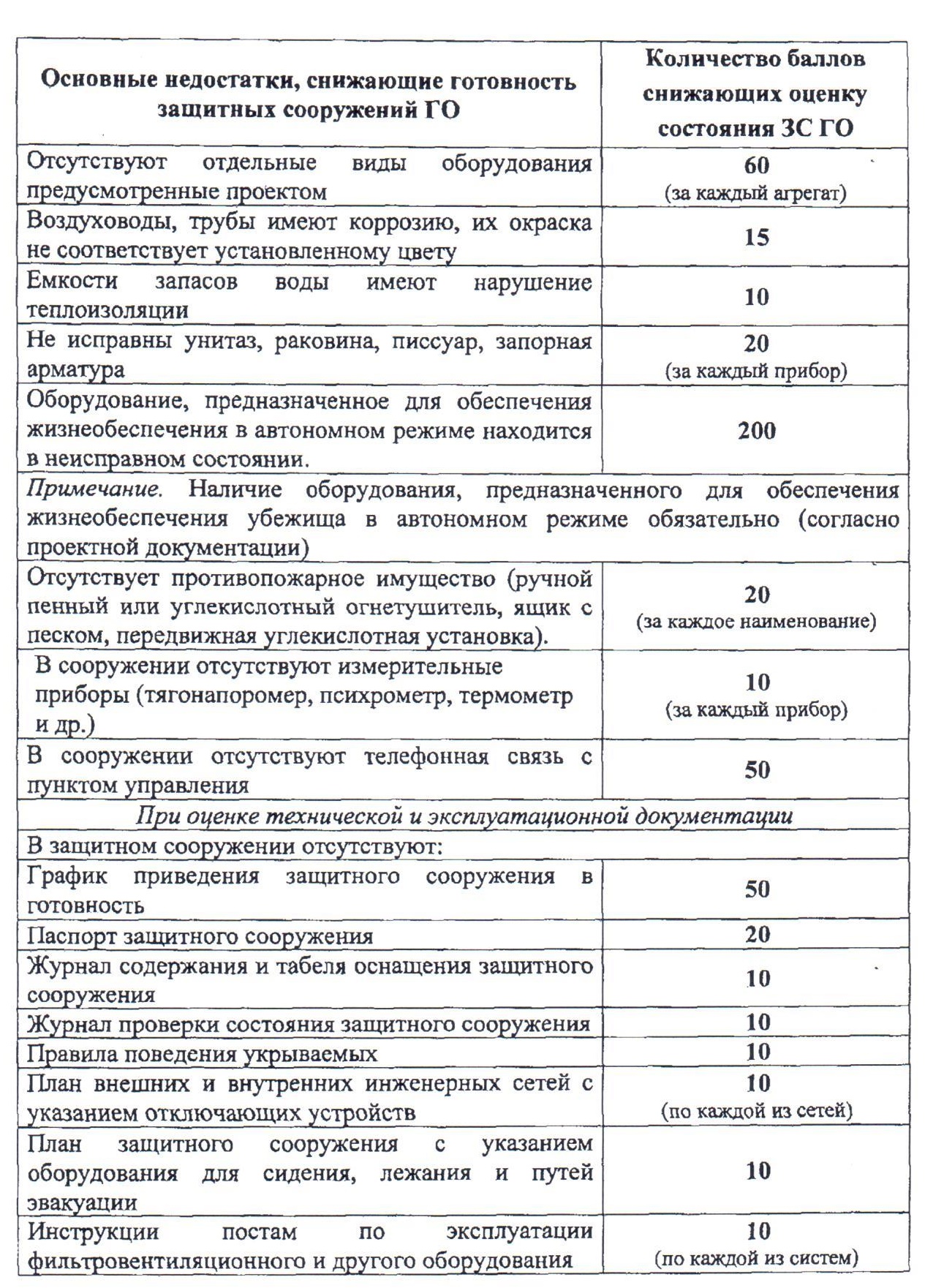 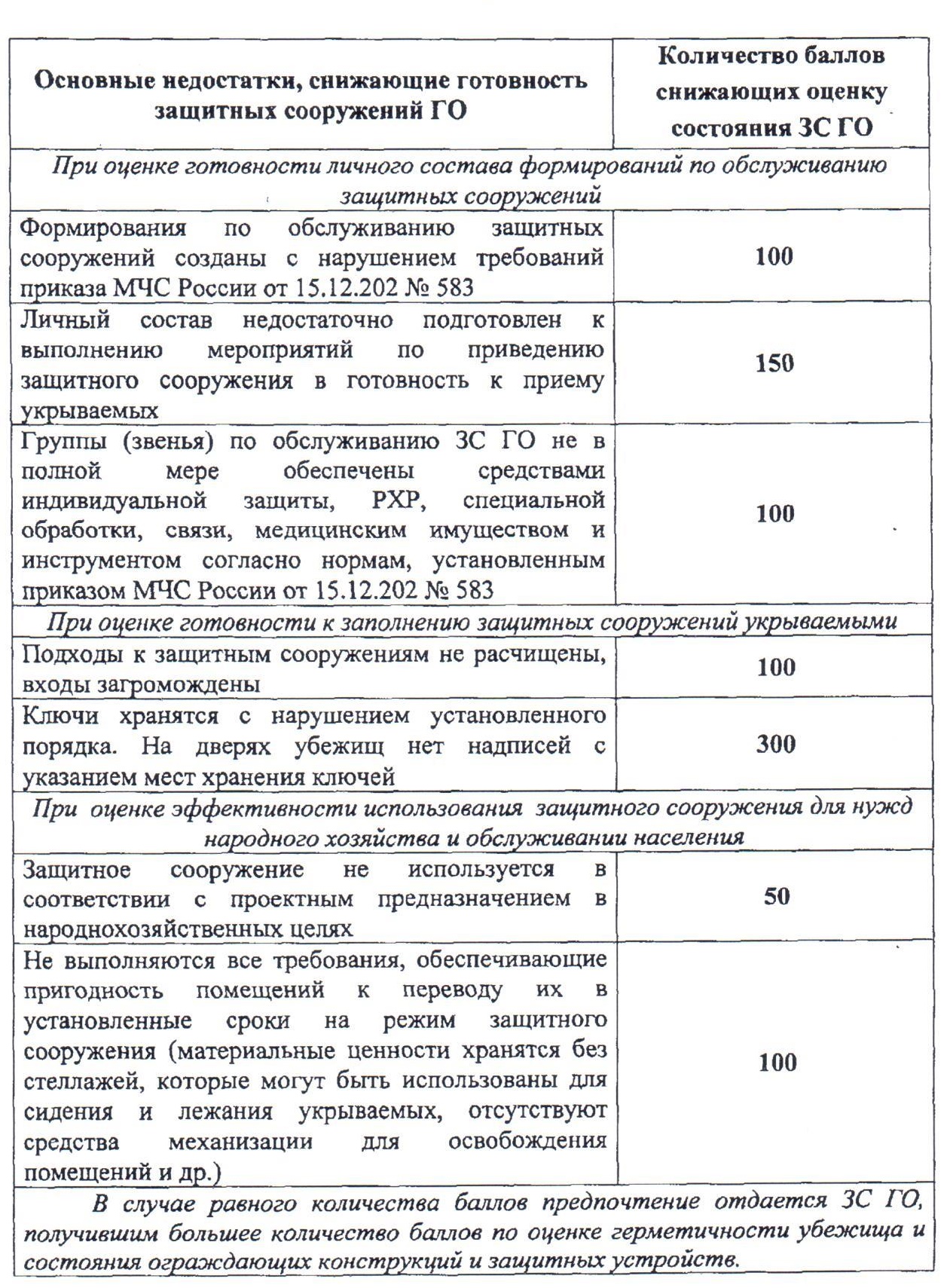 